Nooit meer snelheidsboetes? Nieuwe Ford-technologie voorkomt dat bestuurders te hard rijdenFord introduceert een nieuwe technologie die te hard rijden en snelheidsboetes kan helpen voorkomenIntelligent Speed Limiter-systeem past automatisch de snelheid aan de toegestane maximumsnelheid aan; een camera detecteert verkeersborden, het systeem voorkomt overschrijding van de snelheidslimiet Het systeem wordt geïntroduceerd op de nieuwe S-MAX; deze Sports Activity Vehicle kan mensen op de voorliggende weg detecteren en remt automatisch af als de bestuurder niet op waarschuwingen reageertAMSTERDAM,  14 april 2015 – Te hard rijden kan kostbaar zijn, niet alleen vanwege de hoge snelheidsboetes, maar ook omdat te hard rijden een belangrijke rol speelt bij sommige ongelukken. Ford introduceert nu een nieuwe technologie die kan voorkomen dat bestuurders te hard rijden, zowel in het binnen- als in het buitenland.Bestuurders kunnen al een tijdje een maximumsnelheid instellen voor hun auto. De nieuwe S-MAX Sports Activity Vehicle – uitgerust met het Intelligent Speed Limiter-systeem – zorgt ervoor dat de maximumsnelheid automatisch wordt aangepast aan de toegestane maximumsnelheid.“Bestuurders zijn zich niet altijd bewust van het feit dat ze te hard rijden en realiseren zich dat soms pas wanneer ze worden aangehouden of een bekeuring op de mat vinden”, aldus Stefan Kappes, Active Safety Supervisor bij Ford Europa. “Het Intelligent Speed Limiter-systeem helpt bestuurders om binnen de toegestane maximumsnelheid te blijven en dit zorgt voor minder stress tijdens het rijden.”De bestuurder kan met de bedieningselementen op het stuurwiel het Intelligent Speed Limiter-systeem inschakelen en een maximumsnelheid instellen. Het systeem maakt gebruik van een op de voorruit gemonteerde camera die de verkeersborden waarneemt. Wanneer de toegestane maximumsnelheid lager is dan de ingestelde maximumsnelheid, remt het Intelligent Speed Limiter-systeem (ISL) de auto af. Wanneer de toegestane maximumsnelheid weer omhoog gaat, kan de bestuurder gas bijgeven tot de ingestelde maximumsnelheid wordt bereikt, mits deze niet de toegestane snelheidslimiet overschrijdt.Ford heeft de afgelopen jaren diverse technologieën geïntroduceerd die bestuurders helpen met parkeren, het blijven volgen van de rijstrook en het voorkomen van ongelukken bij lage snelheid. Het Intelligent Speed Limiter-systeem combineert voor de eerste keer de Ford-technologieën Adjustable Speed Limiter en Traffic Sign Recognition, die beide al beschikbaar zijn voor diverse modellen waaronder de Focus, de Mondeo en de Kuga.Het Intelligent Speed Limiter-systeem zorgt bij snelheden tussen 30 en 200 km/u dat de auto soepel afremt door de brandstoftoevoer naar de motor te beperken in plaats van de remmen te activeren. Wanneer de ingestelde maximumsnelheid wordt overschreden tijdens bergafwaarts rijden, klinkt er een alarm.Het Intelligent Speed Limiter-systeem communiceert ook met het navigatiesysteem om nauwkeurig de toegestane maximumsnelheid te handhaven wanneer de afstand tussen verkeersborden groter is, zoals bijvoorbeeld op lange plattelandswegen. De bestuurder kan het systeem tijdelijk uitschakelen door het gaspedaal stevig in te trappen.De nieuwe Ford S-MAX biedt diverse geavanceerde technologieën waaronder Pre-Collision Assist met Pedestrian Detection. Dit systeem kan mensen op de voorliggende weg, of mensen die voor de auto willen oversteken, detecteren en automatisch de remmen inschakelen als de bestuurder niet op waarschuwingen reageert.“Bij Ford ontwikkelen we niet alleen auto's, maar ontwikkelen we ook technologieën om het rijden eenvoudiger en veiliger te maken om uiteindelijk de mobiliteit overal ter wereld te verbeteren”, aldus Pim van der Jagt, Executive Technical Leader, Ford Research & Advanced Engineering. “Dankzij innovatieve systemen zoals Intelligent Speed Limiter, Pre-Collision Assist met Pedestrian Detection en Active Park Assist kan iedereen profiteren van de voordelen van semiautonome technologie.”De S-MAX is ook uitgerust met koplampen met grootlicht met antiverblinding om maximale verlichting te bieden zonder andere weggebruikers te verblinden. De Front Split View Camera-technologie maakt het oversteken van kruisingen eenvoudiger door toepassing van een camera in de grille van de auto.# # #Editor’s notesA new type of camera able to simultaneously monitor four lanes is being introduced to 300 miles of the U.K. motorway network in addition to existing single lane and average speed monitoring devicesIn 2013, 15,549 drivers in the U.K. were issued with fines of at least £100In Germany 93,000 drivers were last year issued with speeding fines in just 24 hours during a nationwide speeding clampdown by policeGermany and the U.K. have in the last two years increased the penalties for speeding, with U.K. drivers now facing a maximum €13,800 (£10,000) fine for exceeding the motorway limitFrance and Spain have recently begun reducing speed limits on some narrow and urban roadsSome countries link speeding fines to income: a motorist in Finland was earlier this year fined €54,000 (£38,400) when caught at 103 km/h (64 mph) in a 80 km/h (50 mph) zone* Exceeding the speed limit was a factor in 14 per cent of road fatalities in the U.K. in 2011. Source: Department for Transport, www.gov.uk# # #Over Ford Motor CompanyFord Motor Company is gevestigd in Dearborn, Michigan (VS), en is een toonaangevend bedrijf in de auto-industrie. Het bedrijf houdt zich op zes continenten bezig met de fabricage of distributie van auto's. Het bedrijf beschikt wereldwijd over ongeveer 187.000 medewerkers en 62 fabrieken en exploiteert de merken Ford en Lincoln. Via Ford Motor Credit Company biedt het bedrijf financiële diensten aan. Ga naar www.corporate.ford.com voor meer informatie over de producten van Ford.Ford Europa fabriceert, verkoopt en onderhoudt auto's van het merk Ford in 50 afzonderlijke markten en heeft ongeveer 47.000 werknemers in dienst. Joint ventures en zelfstandige activiteiten meegeteld, werken er ongeveer 66.000 mensen voor het bedrijf. Ford Europa bestaat uit Ford Motor Credit Company, Ford Customer Service Division en 23 productiefaciliteiten (12 eigen of geïntegreerde joint venture-faciliteiten en 11 zelfstandige joint venture-faciliteiten). De eerste auto's van Ford werden in 1903 naar Europa verscheept, hetzelfde jaar waarin Ford Motor Company is opgericht. De productie in Europa begon in 1911.
Voor meer informatie over Ford:Ford Nederland B.V.Afdeling Public RelationsSebastiaan van de PolTelefoon: 020-5044778E-mail: svandepo@ford.com Mediasite: www.fordmediacenter.nl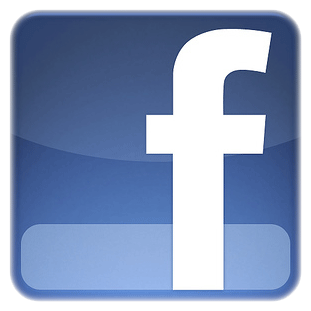 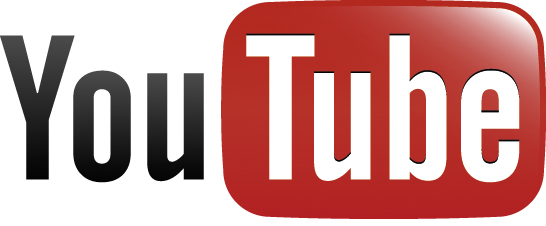 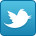 